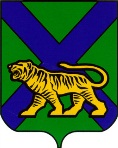 ТЕРРИТОРИАЛЬНАЯ ИЗБИРАТЕЛЬНАЯ КОМИССИЯ
МИХАЙЛОВСКОГО РАЙОНАРЕШЕНИЕ       с. Михайловка Об открытии специального избирательного счета кандидату в депутаты ДумыМихайловского муниципального районаЖихареву Андрею ЛеонидовичуВ соответствии с пунктом 11 статьи 58 Федерального закона «Об основных гарантиях избирательных прав и права на участие в референдуме граждан Российской Федерации», частью 16 статьи 66 Избирательного кодекса Приморского края, пунктом 1.6 Порядка открытия, ведения и закрытия специальных избирательных счетов для формирования избирательных фондов кандидатов, избирательных объединений при проведении выборов депутатов Законодательного Собрания Приморского края, Губернатора Приморского края, а также в органы местного самоуправления на территории Приморского края, утвержденного решением Избирательной комиссии Приморского края от 17 апреля 2014года № 1209/193, и на основании документов, представленных кандидатом, территориальная избирательная комиссия  Михайловского района         РЕШИЛА:                             1. Разрешить кандидату в депутаты Думы Михайловского муниципального района по одномандатному избирательному округу №14 Жихареву Андрею Леонидовичу открыть специальный избирательный счет для формирования избирательного фонда в Дальневосточном банке ОАО «Сбербанк России» Приморское ОСБ 8635/0199, расположенном по адресу с. Михайловка, ул. Красноармейская, 25, для финансирования своей избирательной кампании на выборах депутатов Думы Михайловского муниципального района, назначенных на 13 сентября 2015 года. 2. Копию настоящего решения выдать кандидату  Жихареву А.Л.03.07.2015                                              684/106Председатель  комиссииН.С. ГорбачеваСекретарь комиссииГ.В. Никитина